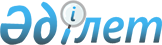 О внесении изменений в решение районного маслихата от 11 декабря 2013 года № 257-V "Об установлении перечня памятных дат и праздничных дней, кратности оказания социальной помощи и установление размера социальной помощи для отдельно взятой категории получателей"
					
			Утративший силу
			
			
		
					Решение Курмангазинского районного маслихата Атырауской области от 25 апреля 2016 года № 13-VI. Зарегистрировано Департаментом юстиции Атырауской области 11 мая 2016 года № 3509      Сноска. Утратило силу решением Курмангазинского районного маслихата Атырауской области от 13.06.2016 № 53-VI.

      В соответствии со статьей 6 Закона Республики Казахстан от 23 января 2001 года "О местном государственном управлении и самоуправлении в Республике Казахстан", статьей 26 Закона Республики Казахстан от 6 апреля 2016 года "О правовых актах" и на основании постановления районного акимата районный маслихат РЕШИЛ:

      1. Внести в решение районного маслихата от 11 декабря 2013 года № 257-V "Об установлении перечня памятных дат и праздничных дней, кратности оказания социальной помощи и установление размера социальной помощи для отдельно взятой категории получателей" (зарегистрировано в реестре государственной регистрации нормативных правовых актов за № 2814, опубликовано 16 января 2014 года в районной газете "Серпер") следующие изменения: 

      в приложении 2:

      в строке 8 цифры "5 000" заменить цифрами "100 000";

      в строке 9 цифры "5 000" заменить цифрами "100 000".

      2. Контроль за исполнением настоящего решения возложить на постоянную комиссию (председатель М.Куаншалиев) районного маслихата по вопросам социальной сферы, молодежной политики, законодательства и права.

      3. Настоящее решение вступает в силу со дня государственной регистрации в органах юстиции, вводится в действие по истечении десяти календарных дней после дня его первого официального опубликования. 

      4. Настоящее решение сохраняет действие с 1 января 2016 года до 31 декабря 2016 года.


					© 2012. РГП на ПХВ «Институт законодательства и правовой информации Республики Казахстан» Министерства юстиции Республики Казахстан
				
      Исполняющий обязанности
председателя ІІ сессии,
районного маслихата,
секретарь районного маслихата

Б. Жугинисов
